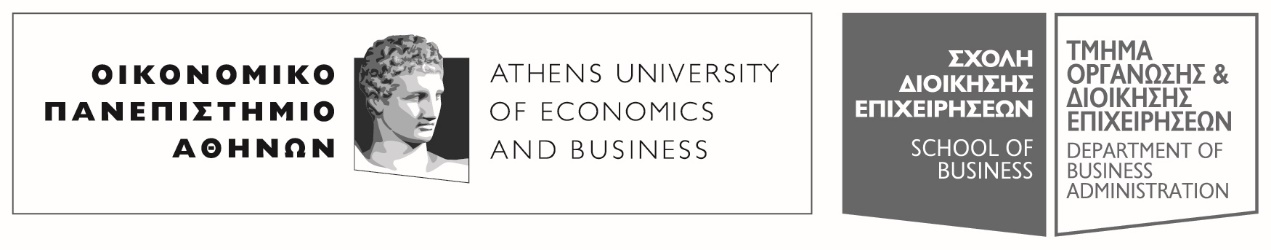 Πατησίων 76, 104 34 Αθήνα. Tηλ.: 210 8203308-311, 210 8203375 / Fax: 210 823096676,  104 34 . Tel.: (+30) 210 8203308-311, 210 8203375 / Fax: (+30) 210 8230966E-mail: ode@aueb.gr / www.aueb.grΑΝΑΚΟΙΝΩΣΗ
ΠΡΟΓΡΑΜΜΑ ΚΑΤΑΤΑΚΤΗΡΙΩΝ ΕΞΕΤΑΣΕΩΝ ΤΟΥ ΤΜΗΜΑΤΟΣ ΟΡΓΑΝΩΣΗΣ ΚΑΙ ΔΙΟΙΚΗΣΗΣ ΕΠΙΧΕΙΡΗΣΕΩΝΓΙΑ ΤΟ ΜΑΘΗΜΑ «ΓΕΝΙΚΕΣ ΑΡΧΕΣ ΔΙΟΙΚΗΣΗΣ ΕΠΙΧΕΙΡΗΣΕΩΝ»ΟΙ ΠΡΟΓΡΑΜΜΑΤΙΣΜΕΝΕΣ ΚΑΤΑΤΑΚΤΗΡΙΕΣ ΕΞΕΤΑΣΕΙΣ ΤΟΥ ΜΑΘΗΜΑΤΟΣ «ΓΕΝΙΚΕΣ ΑΡΧΕΣ ΔΙΟΙΚΗΣΗΣ ΕΠΙΧΕΙΡΗΣΕΩΝ» ΟΙ ΟΠΟΙΕΣ ΔΕΝ ΠΡΑΓΜΑΤΟΠΟΙΗΘΗΚΑΝ ΤΗΝ ΠΕΜΠΤΗ 6/12/2018, ΘΑ ΔΙΕΞΑΧΘΟΥΝ ΤΗΝ ΠΕΜΠΤΗ 13/12/2018 ΣΤΗΝ ΑΙΘΟΥΣΑ Α32 (ΠΤΕΡΥΓΑ ΑΝΤΩΝΙΑΔΟΥ) ΚΑΙ ΩΡΕΣ 11.00 π.μ. - 13.00 μ.μ.						ΑΘΗΝΑ 7/12/2018						ΑΠΟ ΤΗ ΓΡΑΜΜΑΤΕΙΑ ΤΟΥ ΤΜΗΜΑΤΟΣ